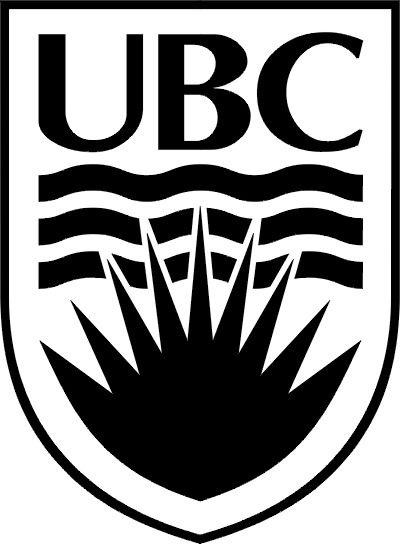 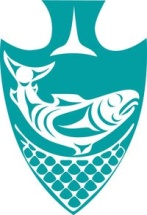 15th Annual Musqueam/UBC Youth Soccer TournamentNotice of Parking RestrictionsWe would like to thank all community members for their continued support of the Annual MIB UBC Youth Soccer Touranment.  This year will be the 15th Annual tournament and we are excited to once again play host to over 40 youth soccer teams for a fun and safe weekend of sport.  This years tournament takes place Saturday May 19th – Sunday May 20th, 2017. We are thankful to once again host the tournament at the Musqueam Sports Fields.  While hosting close to home has a nubmer of benefits it does present an issue with parking.  Over the past years we have had a HIGH number of incidents of residents driveways being blocked and a large number of lawns and gardens being ruined and littered with debris.This year Safety and Secuirty will be assisting us in implementing VERY LIMITED PARKING AT THE FIELDS.  For this reason we ask that you utilize the shuttle service from the Band Office Parking Lot or walk to the fields.   Please note Safety and Security staff will be blocking streets and restricting access to elders and handicap ONLY.  Please help us to maintain a respectful and mutually beneficial relationship with out neighbours.Shuttle will run daily from 8:00 to after the end of the last game.Thank you for your cooperation and understandingIf you have any questions or concerns please contact Courtenay Gibson,                                   Recreation Coorindator @ 604-269-3451 or cgibson@musqueam.bc.ca